Task 1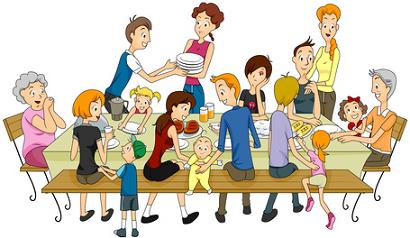 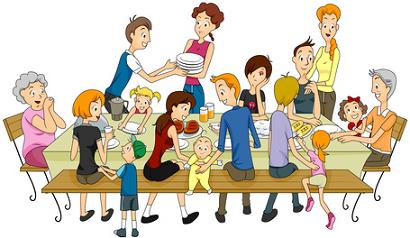 Read the text and answer the questions below in EnglishCiao a tutti! Mi chiamo Jessica, ho quindici anni e questa è la mia famiglia.Ho una grande famiglia, siamo sette persone. Abbiamo anche tanti amici, ogni persona fa un lavoro diverso. Io non so quello che voglio fare da grande.Mio nonno Roberto ha settantasei anni e ha I baffi. Roberto è un dottore, aiuta le persone malate. Mia nonna Isabella ha I capelli grigi. Isabella è parrucchiera, taglia i capelli delle persone. Ora però I miei nonno sono pensionati.I miei genitori si chiamano Francesca e Luca. Francesca è magra, ha i capelli corti e rossi. Mia mamma è sarta, cuce I vestiti per una casa di moda famosa. Mio padre è un avvocato e difende le persone in tribunali. Mio padre è molto paziente. Ha i capelli neri e corti e ha i baffi.Ho un fratello e una sorella. Mio fratello Carlo è biondo con i capelli lunghi e ha gli occhi azzurri. Carlo vorrebbe diventare un calciatore. Mia sorella Linda ha venti anni ed è infermiera, lavora in un ospedale. Ha i capelli rossi e lunghi.I nostri amici sono molto simpatico e gentili. Farid ha i capelli neri e gli occhi marroni ed è meccanico, ripara le machine. La moglie Yasmine e molto intelligente. Lei è una scrittrice, scrive libri per bambini.Loro hanno tre figli, due femmine e un maschio. Sabrina è la figlia maggiore ed è professoressa, insegna francese in una scuola. Meriem ha quindici anni, come me, ed è la mia migliore amica. Ha i capelli lunghi, neri e ricci. Da grande Meriem vorrebbe diventare dentista.Nazim ha dodici anni, è creative e allegro. Nel futuro vorrebbe essere un architetto per costruire belle case. Now answer the following questions.What age is Jessica? (1)How many people in her family? (1)Who is Roberto? What age is he? (2)What does he do? (1)Mention 3 things about Jessica’s grandmother (3)What does Francesca look like? (2)What job does she do? (1)Describe Jessica’s dad. What’s his job? (4)Who is Carlo? (1)What would Carlo like to do in the future? (1)What age is Linda? What job does she do? (2)What does she say about her family’s friends? (2)Describe Farid’s job. (2)What do you know about jasmine? (3)What job does Sabrina do? (2)Who is Jessica’s best friend? What would she like to be when she’ll be older? (2)Mention 4 things about Nazim. (4)TOT. 34TASK 2Translate the following questions in English.Then answer the questions in Italian. Read the example given, then write your own answers in Italian.The red sentence is an extension taskExamples:Mio padre lavora come meccanico.Mia madre è parrucchiera.Da grande vorrei fare/mi piacerebbe fare l’ingegnere.Da grande non vorrei fare/non mi piacerebbe fare la professoressa perché è faticoso.Per guadagnare la paghetta lavo i piatti e taglio l’erba il fine settimana.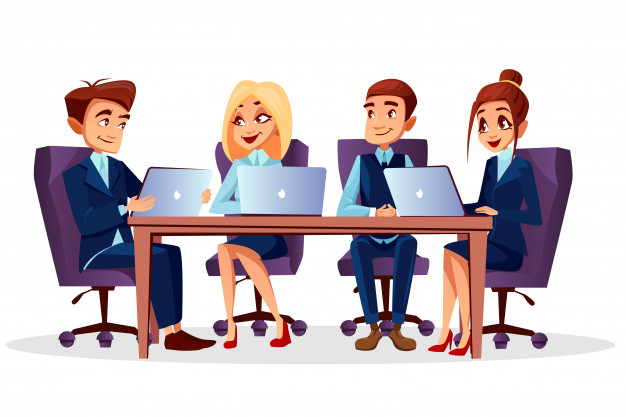 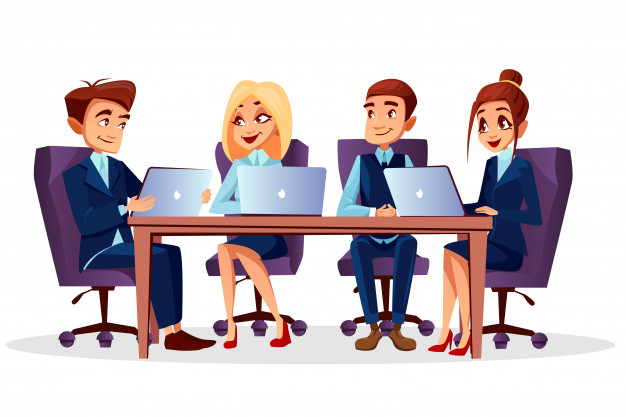 TASK 3Jobs descriptions – Match the descriptions to the correct job.You can use a dictionaryFor each definition write the meaning in EnglishEx: guidare l’autobus = To drive a busMantenere la legge nella società _______________Costruire edifice _______________Distribuire la posta_______________Lavare e tagliare i capelli _______________Creare e cucire i vestiti _______________Insegnare _______________Curare gli animali _______________Scrivere le notizie _______________Curare i malati _______________10.Aggiustare le macchine _______________11.curare le piante e i giardini _______________12.Cucinare _______________13.Vendere e comprare _______________